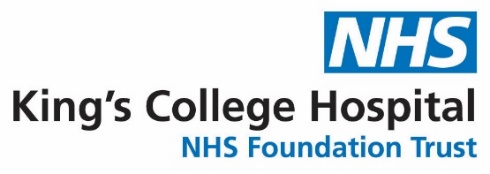 King's College Hospital antenatal 
self-referral formYou can choose to refer yourself directly to the antenatal services at King’s College Hospital, rather than via your GP. Please complete this form, giving as much detail as possible so that we can ensure the best pathway for your maternity care. The information you provide will be placed in your medical records and only accessed by staff involved in your care.Please save this Word document, fill in the form and send completed forms as a Word attachment to 
kch-tr.antenatalreferral@nhs.net. Appointment letters will be sent out in the post.Your detailsFirst nameLast nameAddressPostcodePreferred contact numberEmailConfirm emailDate of birth NHS number (if known)Ethnicity Please select one option from the list below. This question is mandatory.White English  Welsh  Scottish  Northern Irish  British Irish Gypsy or Irish Traveller Any other White backgroundMixed / Multiple ethnic groups White and Black Caribbean White and Black African White and Asian Any other Mixed / Multiple ethnic backgroundAsian / Asian British Indian Pakistani Bangladeshi Chinese Any other Asian backgroundBlack / African / Caribbean / Black British African Caribbean Any other Black / African / Caribbean backgroundOther ethnic group Arab Any other ethnic groupDo you have any of the following special requirements? If "yes" please select the check box 
and give details in the boxes below:Need an interpreterLearning disabilitiesHearing problemsSight problemsDetails about your GPPractice nameAddressPhone numberInformation about your current pregnancyFirst day of last menstrual period (date, month, year)Estimated delivery date
Preferred type of birth (please select one box) Hospital birth Home birth Midwifery-led suite room Undecided	How many of the following have you had?Pregnancies Live childrenPre-term babies (less than 37 weeks)Ectopic pregnanciesMiscarriages and terminationsStill births
Neo-natal deathsHow many times have you delivered by:Vaginal birth without ventouse (suction) or forcepsCaesarean sectionVentouse (suction)ForcepsDo you have any of the following health problems, if "yes" please select the check box and give details in the boxes below:BreathingDiabetesHeartHigh blood pressureKidneyLiverMental healthNeurologicalDo you or the father of the baby have sickle cell disease or trait?Do you or the father of the baby have thalassemia or thalassemia trait?OtherAre any of the following relevant to you, if "yes" please select the check box and give details in the box below:Substance abuse (including your partner)Violence/domestic abuse
Safeguarding/known to social servicesAsylum seeker/refugeeSmokerPlease send completed forms as a Word attachment to kch-tr.antenatalreferral@nhs.net. Appointment letters will be sent out in the post.Please note we may contact and share information with other health professionals as required. 